1-cm Grid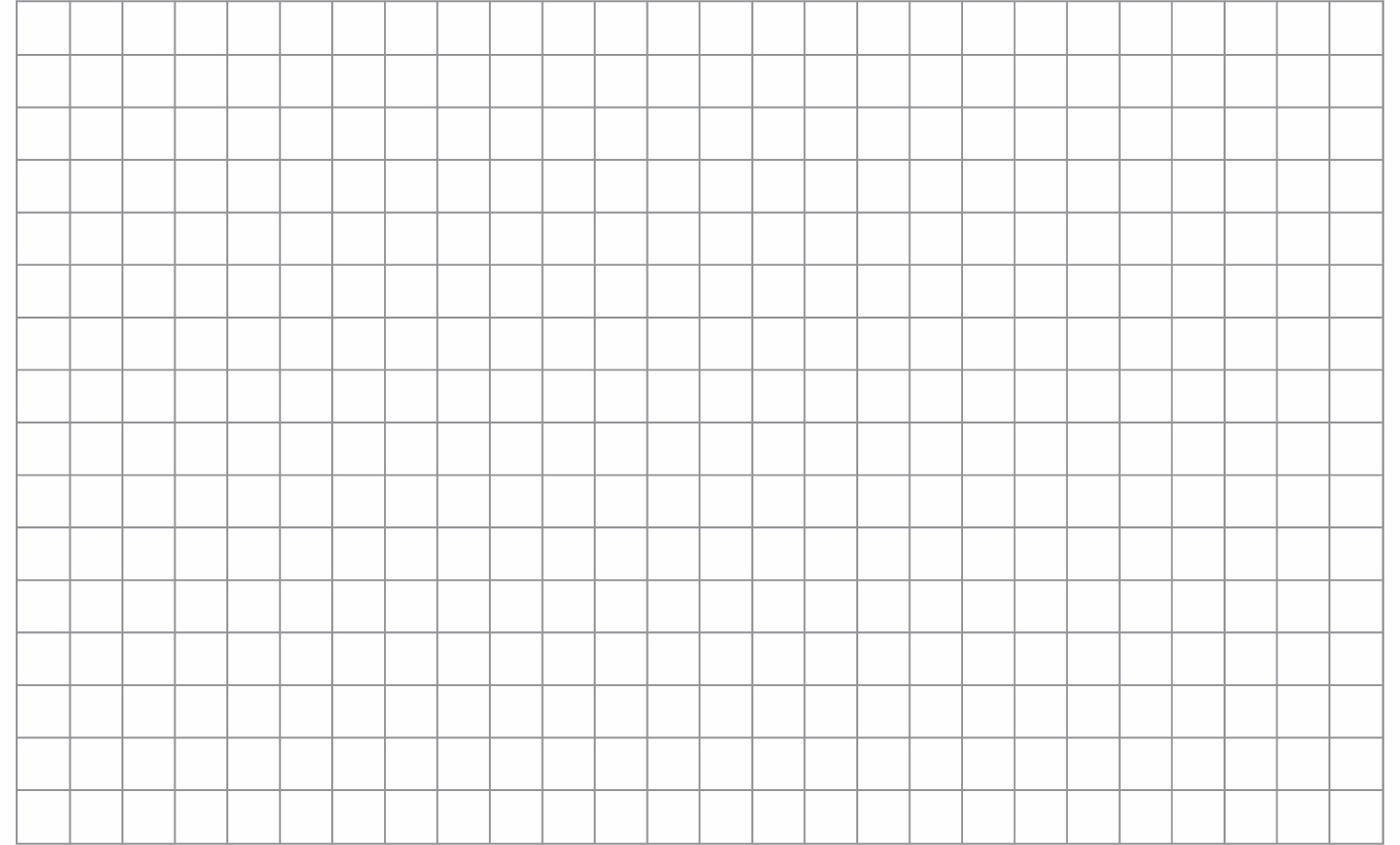 